Câu 1Hãy chọn chất có phần trăm khối lượng sắt lớn nhất trong các chất sau:A.  FeSB.  FeS2 C.  FeOD.  Fe₂O₃ E.  Fe₃O₄ Đáp án: C Câu 2Cho các chất: Cu₂S , CuS, CuO, Cu₂O . Hai chất có phần trăm khối lượng Cu bằng nhau là:A.  Cu₂S và Cu₂OB.  CuS và CuOC.  Cu₂S và CuOD.  Không có cặp chất nàoĐáp án: C Câu 3Khử hoàn toàn 0,25 mol Fe₃O₄  bằng H₂ . Sản phẩm hơi cho hấp thụ vào 18 g dung dịch H₂SO₄  80%. Sau khi hấp thụ nồng độ H₂SO₄  là:A.  20 %B.  30 %C.  40 %D.  50 %Đáp án: C Câu 4Khử 16g Fe₂O₃  bằng CO dư, sản phẩm khí thu được cho đi vào bình đựng dung dịch Ca(OH)₂  dư thu được a g kết tủA.  Giá trị của a là:
A. 10gB.  20gC.  30gD.  40gĐáp án: C Câu 5Cho a g CuO tác dụng với dung dịch  H₂SO₄ thu được 200g dung dịch CuSO₄  nồng độ 16%. Giá trị của a là:A.  12gB.  14gC.  15gD.  16gĐáp án: D Câu 6Kim loại nào sau đây nhẹ nhất ( có khối lượng riêng nhỏ nhất) trong số tất cả các kim loại?A.  Liti (Li)B.  Natri (Na)C.  Kali (K)D.  Rubidi (Rb)Đáp án: A Câu 7Chọn câu phát biển đúng nhất:Sắt, đồng, nhôm đều có những tính chất vật lí giống nhau:A.  Đều có ánh kim B.  Đều có tính dẫn điện, dẫn nhiệtC.  Đều có thể kéo dài và dát mỏngD.  Cả A, B, CĐáp án: D Câu 8Kim loại mạnh đẩy kim loại yếu hơn ra khỏi dung dịch muối của nó. Thí dụ minh họa là cặp phản ứng nào sau đây?A.  Na + CuSO₄  -->B.  Zn + FeCO₃  -->C.  Cu + NaCl -->D.  Fe + CuSO₄  -->E.  A, B, D đúngĐáp án: D Câu 9Hai thanh sắt có khối lượng bằng nhau nhúng vào 2 dung dịch có số mol muối bằng nhau- Thanh số 1 nhúng vào dung dịch AgNO₃ - Thanh số 2 nhúng vào dung dịch Cu(NO₃)₂ Khi phản ứng kết thúc lấy thanh sắt ra, sấy khô và cân sẽ cho kết quả nào sau đây?A.  Khối lượng 2 thanh vẫn như ban đầuB.  Khối lượng thanh 1 lớn hơnC.  Khối lượng thanh 2 lớn hơnD.  Khối lượng 2 thanh bằng nhau nhưng khác ban đầuĐáp án: B Câu 10Cho 14,5g hỗn hợp bột Mg, Zn, Fe tác dụng với dung dịch HCl thấy thoát ra 6,72 lít H₂ (đktc). Khối lượng muối tạo ra trong dung dịch là:A.  35,8 gB.  36,8 gC.  3,72 gD.  37,5 gĐáp án: A Câu 11Cho 3 g hỗn hợp gồm Na và kim loại kiềm M tác dụng hết với nước. Để trung hòa dung dịch thu được cần 800ml dung dịch HCl 0,25M. Kim loại M là:A.  LiB.  NaC.  KD.  RbĐáp án: A Câu 12R là nguyên tố phi kim. Hợp chất của R với hidro có công thức chung là RH₂ chứa 5,88 % H về khối lượng. Nguyên tố R là:A.  cacbonB.  nitoC.  photphoD.  lưu huỳnhĐáp án: D Câu 13Cho không khí (gồm 20% oxi và 80% nitơ về thể tích) tác dụng với Cu dư đun nóng tạo ra CuO. Phản ứng xong thu được 160 ml khí nitơ. Thể tích không khí đo ở cùng điều kiện đã dùng là:A.  400 mlB.  300 mlC.  500 mlD.  200 mlĐáp án: D Câu 14Độ tan của chất khí trong nước tăng nếu:A.  Tăng nhiệt độ, tăng áp suấtB.  Giảm nhiệt độ, giảm áp suấtC.  Giảm nhiệt độ, tăng áp suấtD.  Tăng nhiệt độ, giảm áp suấtĐáp án: C Câu 15Chọn phương án đúng?A.  Nước là một oxitB.  Một mol nước ở đktc có thể tích 22,4 lítC.  8g khí O₂ ở đktc có thể tích là 11,2 lítD.  Trong công nghiệp, khí O₂  được điều chế bằng cách đun nóng những hợp chất giàu oxi và dễ phân hủy ra O₂ Đáp án: A Câu 16Dùng một thuốc thử nào trong số các thuốc thử sau đây để nhận biết dung dịch Na₂SO₄ và dung dịch Na₂CO₃  ?A.  Dung dịch HClB.  Dung dịch Pb(NO₃)₂ C.  Dung dịch AgNO₃ D.  Dung dịch BaCl₂ Đáp án: A Câu 17Rắc bột sắt đun nóng vào lọ chứa khí Cl₂ . Hỗn hợp sau phản ứng cho tác dụng với dung dịch HCl dư thấy tạo ra 2,24 lít H₂ (đktc).Nếu cho hỗn hợp sau phản ứng tác dụng với dung dịch NaOH thì tạo ra 0,03 mol chất kết tủa màu nâu đỏ. Hiệu suất của phản ứng Fe tác dụng với Cl₂ là:A.  30 %B.  50 %C.  47 %D.  23 %Đáp án: D Câu 18Hòa tan 224 ml khí HCl (đktc) vào 200 ml nước. Biết rằng thể tích của dung dịch thay đổi không đáng kể. Dung dịch HCl thu được có nồng độ mol là:A.  0,5B.  0,05par C.  0,1 D.  0,01Đáp án: B Câu 19Có dung dịch HCl nồng độ 18,25 %Để có 1 mol hiđro clorua cần phải lấy một lượng dung dịch HCl là:A.  194,5 gB.  200 gC.  5,5 gD.  25,5 gĐáp án: B Câu 20Đốt cháy m gam hiđrocacbon A thu được 2,688 lít CO₂  (đktc) và 4,32 g H₂O .Công thức phân tử của A là:A.  C₂H₆ B.  C₂H₄ C.  C₂H₂ D.  CH₄ Đáp án: D Câu 21Một hiđrocacbon A mạch hở, thể khí. Khối lượng V lít khí này bằng 2 lần khối lượng V lít N₂ ở cùng điều kiện nhiệt độ và áp suất. Hiđrocacbon đó là:A.  C₂H₆ B.  C₂H₄ C.  C₄H₁₀ D.  C₄H8 Đáp án: D Câu 22Có các công thức cấu tạo như sau:1. CH₃ – CH₂ – CH₂ – CH₃ 2. 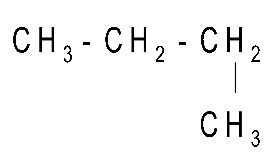 3. 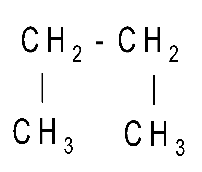 4. 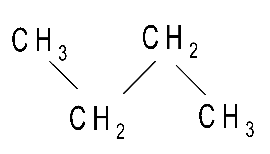 Trong 4 công thức trên, cấu tạo trên biểu diễn mấy chấtA.  1 chấtB.  2 chấtC.  3 chấtD.  4 chấtĐáp án: A Câu 23Các câu sau đáp án nào sai?A.  Benzen có CTPT là  C₆H₆ B.  Chất có CTPT C₆H₆ phải là benzenC.  Benzen có công thức đơn giản nhất là CHD. Chất có công thức đơn giản nhất là CH không chỉ là benzen.Đáp án: B Câu 24Thể tích không khí (đktc) cần dùng để đốt cháy hoàn toàn 0,1 mol benzen là:A.  84 lítB.  74 lítC.  82 lítD.  83 lítĐáp án: A Câu 25Chọn đáp án đúng cho các câu sau:A.  SO₂ và CO₂ nặng hơn không khíB.  N₂ cháy được trong không khíC.  SO₂ tác dụng với H₂O tạo thành dung dịch kiềmD.  H₂ làm đục nước vôi trongĐáp án: ACâu 26Phân tử khối trung bình của PVC là 250.000 đvC. Hệ số polime hóa của PVC là:A.  3B.  4C.  5D.  6Đáp án: B Câu 27 Trùng hợp etilen thu được polietilen (PE). Nếu đốt cháy toàn bộ lượng etilen đó sẽ thu được 8800 g CO₂ . Hệ số trùng hợp n của quá trình là:A.  100B.  200C.  150D.  300Đáp án: A Câu 28Chọn phương pháp hóa học thích hợp để nhận biết từng chất trong dãy sau: Al₂O₃ , CaO , Na₂O :A.  Dùng CO₂ , dung dịch HClB.  Dùng dung dịch HCl và dung dịch NaOHC.  Dùng H₂O và  CO₂  hoặc dung dịch Na₂CO₃ D.  Cả ba cách trênĐáp án: C Câu 29Cho 200 ml dung dịch HCl có nồng độ 3,5 mol/lít hòa tan vừa đủ 20g hỗn hợp CuO và Fe₂O₃  . Khối lượng của mỗi oxit, bazơ trong dung dịch lần lượt là:A.  4g và 16gB.  16g và 4gC.  8g và 12gD.  12g và 8gĐáp án: A Câu 30Khí lưu huỳnh đioxit được tạo thành từ:A.  K2SO₃ và H₂SO₄ B.  Na₂SO₄ và CuCl₂ C.   K2SO₄ và HCl D.  Na₂SO₃ và Ca(OH)₂ Đáp án: A Câu 31Biết 2,24l khí  CO₂ ( điều kiện tiêu chuẩn) tác dụng vừa đủ với 200 ml dung dịch Ba(OH)₂ , sản phẩm sinh ra là BaCO₃ và H₂O . Nồng độ mol của dung dịch Ba(OH)₂ đã dùng là:A.  0,3 MB.  0,4 MC.  0,5 MD.  0,7 MĐáp án: C Câu 32Hãy chọn một trong các chất đã cho tác dụng với dung dịch HCl sinh ra khí nhẹ hơn không khí và cháy được trong không khíA.  CuOB.  MgC.  Al₂O₃ D.  Fe₂O₃ Đáp án: B Câu 33Trường hợp nào sau đây xảy ra phản ứng và có khí thoát ra khi trộn với nhau?A. Dung dịch NaHCO₃ và dung dịch Ba(OH)₂B. Bột rắn CuS và dung dịch HClC. Dung dịch Na₂CO₃ và dung dịch AlCl₃D. Dung dịch NaHSO₄ và dung dịch MgCl₂ Đáp án: C Câu 34Chọn một phương pháp tách riêng bột kim loại đồng ra khỏi hỗn hợp bột Cu và Fe?A.  Ngâm hỗn hợp bột Fe và Cu trong dung dịch HNO₃ B.  Ngâm hỗn hợp bột Fe và Cu trong dung dịch HCl C.  Ngâm hỗn hợp bột Fe và Cu trong dung dịch AgNO₃ dưD.  Ngâm hỗn hợp bột Fe và Cu trong dung dịch CuSO₄ dưĐáp án: B ;D Câu 35Cho 17,5g hỗn hợp gồm 3 kim loại Fe, Al, Zn tan hoàn toàn trong dung dịch H₂SO₄  0,5M, thu được 11,2 lít khí H₂ ( điều kiện tiêu chuẩn). Thể tích dung dịch axit tối thiểu phải dùng:A.  0,5 lB.  1,5 lC.  1lD.  2lĐáp án: C Câu 36Trung hòa 20 ml dung dịch  H₂SO₄ 1M bằng dịch NaOH 20%. Khối lượng dung dịch NaOH cần dùng là:A.  10gB.  8gC.  9gD.  15gĐáp án: B Câu 37Cho 10g  CaCO₃ tác dụng với dung dịch HCl dư. Dẫn toàn bộ khí CO₂ thu được vào 50g dung dịch NaOH 40%. Khối lượng muối cacbonat thu được là:A.  10,6 g và 6 gB.  10,6 gC.  16,6 g và 5 gD.  12 gĐáp án: B Câu 38Số mol khí  SO₂ được giải phóng khi hòa tan hết 11,2 g Fe theo phản ứng:Fe + H₂SO₄ đặc nóng → Fe₂(SO₄)₃ + SO₂ ↑+ …A.  0,30 molB.  0,35 molC.  0,20 molD.  Kết quả khácĐáp án: A Câu 39Hòa tan hoàn toàn 10,2 g oxit kim loại có giá trị III cần 331,8 g dung dịch  H₂SO₄ thì vừa đủ. Dung dịch muối sau phản ứng có nồng độ 10%. Công thức phân tử của oxit kim loại là công thức nào đây:A.  Fe₂O₃ B.   Al₂O₃ C.  Cr2O D.   MN₂O₃ Đáp án: B Câu 40Chọn chất nào khi tham gia phản ứng với dung dịch HCl sinh ra dung dịch có màu xanh lam:A.  CuOB.  CaOC.  Al₂O₃ D.  ZnĐáp án: A 